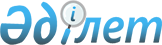 Об установлении единых ставок фиксированного налога для налогоплательщиков, осуществляющих деятельность на территории Аулиекольского района
					
			Утративший силу
			
			
		
					Решение маслихата Аулиекольского района Костанайской области от 7 июля 2010 года № 189. Зарегистрировано Управлением юстиции Аулиекольского района Костанайской области 3 августа 2010 года № 9-7-121. Утратило силу решением маслихата Аулиекольского района Костанайской области от 14 февраля 2018 года № 175
      Сноска. Утратило силу решением маслихата Аулиекольского района Костанайской области от 14.02.2018 № 175 (вводится в действие по истечении десяти календарных дней после дня его первого официального опубликования).
      На основании статей 421, 422 Кодекса Республики Казахстан от 10 декабря 2008 года "О налогах и других обязательных платежах в бюджет" (Налоговый кодекс) Аулиекольский районный маслихат РЕШИЛ:
      1. Установить размеры единых ставок фиксированного налога для всех налогоплательщиков, осуществляющих деятельность на территории Аулиекольского района в месяц согласно приложению.
      2. Настоящее решение вводится в действие по истечении десяти календарных дней после дня его первого официального опубликования.
      СОГЛАСОВАНО:
      Исполняющий обязанности
      начальника государственного
      учреждения "Налоговое управление
      по Аулиекольскому району"
      Налогового Департамента по
      Костанайской области Налогового
      Комитета Министерства финансов
      Республики Казахстан
      ____________________ Алиев К.Х. Размеры единых ставок фиксированного налога для всех налогоплательщиков, осуществляющих деятельность на территории Аулиекольского района в месяц
					© 2012. РГП на ПХВ «Институт законодательства и правовой информации Республики Казахстан» Министерства юстиции Республики Казахстан
				
      Председатель внеочередной
сессии районного маслихата

Д. Койшибаев

      Секретарь
районного маслихата

А. Бондаренко
Приложение
к решению маслихата
от 7 июля 2010 года № 189
№ п/п
Наименование объекта налогообложения
Размеры единых ставок фиксированного налога (в месячных расчетных показателях) в месяц
1
Игровой автомат без выигрыша, предназначенный для проведения игры с одним игроком
1
2
Игровой автомат без выигрыша, предназначенный для проведения игры с участием более одного игрока
1
3
Персональный компьютер, используемый для проведения игры
1
4
Бильярдный стол
3